Maritime Suite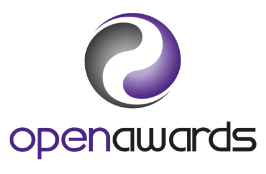     Sector: Leisure, Travel and TourismQualifications WithdrawnPlease Note: The expiry date is the latest date you can register learners to this qualificationNext Steps:We are in the process of developing a new Level 1 Certificate in Maritime Skills to replace the 3 qualifications above. This will be available for delivery in advance of the expiry date stated above. If you would like to contribute to the content of these new qualifications in this area, please contact info@openawards.org.uk or 0151 494 2072.  Changes to QualificationsTo view the updated Qualification Guides for these qualifications please see below:Entry Level 3 Award and Certificate in Maritime Skills http://openawards.org.uk/our-products/qualification-search/qualification-detail/?id=126809 Level 1 Award and Diploma in Maritime Skills http://openawards.org.uk/our-products/qualification-search/qualification-detail/?id=126262 Next Steps:For more information or if you have any questions, please contact info@openawards.org.uk or 0151 494 2072 QualificationChanges Level 1 Certificate in Maritime Skills in Deckhand and Seamanship [600/3040/9]Qualification WithdrawnExpiry date 30/9/16Level 1 Certificate in Catering on Board a Vessel [600/3038/0]Qualification WithdrawnExpiry date 30/9/16QualificationOld Unit Code and TitleNew Unit Code and TitleExpiry DateLevel 1 Certificate in Maritime Skills in Vessel Engineering [600/3035/5][D/506/0676 ] Using Teamwork Skills[H/615/0292] Using Teamwork SkillsQualification WithdrawnExpiry Date – 30/6/17QualificationNew TitleTotal Qualification Time (TQT)Old Unit Title and CodeNew Unit Title and CodeEntry Level 3 Award in Exploring Maritime Skills [601/4445/2] [Moving to RQF]Open Awards Entry Level Award in Exploring Maritime Skills (Entry 3) (RQF)60[Y/506/0675 ] Using Teamwork Skills[H/615/0292] Using Teamwork SkillsEntry Level 3 Certificate in Exploring Maritime Skills[600/3037/9] [Moving to RQF]Open Awards Entry Level Certificate in Exploring Maritime Skills (Entry 3) (RQF)160[Y/506/0675 ] Using Teamwork Skills[H/615/0292] Using Teamwork SkillsLevel 1 Award in Maritime Skills [600/3036/7][Moving to RQF]Open Awards Level 1 Award in Exploring Maritime Skills (RQF)70[F/600/8113]  Comply with Health and Safety requirements in the workplace [R/615/0269] Maritime Safety SkillsLevel 1 Award in Maritime Skills [600/3036/7][Moving to RQF]Open Awards Level 1 Award in Exploring Maritime Skills (RQF)70[A/505/2424] Comply with Health and Safety requirements in the Workplace[R/615/0269] Maritime Safety SkillsLevel 1 Diploma in Exploring Maritime Skills [600/3039/2][Moving to RQF]Open Awards Level 1 Diploma in Exploring Maritime Skills (RQF)380[F/600/8113]  Comply with Health and Safety requirements in the workplace [R/615/0269] Maritime Safety SkillsLevel 1 Diploma in Exploring Maritime Skills [600/3039/2][Moving to RQF]Open Awards Level 1 Diploma in Exploring Maritime Skills (RQF)380[A/505/2424] Comply with Health and Safety requirements in the Workplace[R/615/0269] Maritime Safety SkillsLevel 1 Diploma in Exploring Maritime Skills [600/3039/2][Moving to RQF]Open Awards Level 1 Diploma in Exploring Maritime Skills (RQF)380[K/502/4957 ] Food Service[L/615/0285] Food ServiceLevel 1 Diploma in Exploring Maritime Skills [600/3039/2][Moving to RQF]Open Awards Level 1 Diploma in Exploring Maritime Skills (RQF)380[R/503/4155 ] Introduction to Using and Maintaining Engineering Tools[J/615/0270] Introduction to Using and Maintaining Engineering ToolsLevel 1 Diploma in Exploring Maritime Skills [600/3039/2][Moving to RQF]Open Awards Level 1 Diploma in Exploring Maritime Skills (RQF)380[D/506/0676] Using Teamwork Skills[L/615/1033] Using Teamwork SkillsLevel 1 Diploma in Exploring Maritime Skills [600/3039/2][Moving to RQF]Open Awards Level 1 Diploma in Exploring Maritime Skills (RQF)380[K/602/3897 ] Vessel Ropework, Anchoring and Mooring Operations[Y/615/0287] Vessel Ropework, Anchoring and Mooring OperationsLevel 1 Diploma in Exploring Maritime Skills [600/3039/2][Moving to RQF]Open Awards Level 1 Diploma in Exploring Maritime Skills (RQF)380[K/506/5007] Developing Group and Teamwork Communication Skills[L/615/0271] Developing Group and Teamwork Communication SkillsLevel 1 Diploma in Exploring Maritime Skills [600/3039/2][Moving to RQF]Open Awards Level 1 Diploma in Exploring Maritime Skills (RQF)380[K/502/5042] Basic Food Preparation and Cooking[D/615/0288] Basic Food Preparation and CookingLevel 1 Diploma in Exploring Maritime Skills [600/3039/2][Moving to RQF]Open Awards Level 1 Diploma in Exploring Maritime Skills (RQF)380[J/502/4898] Customer Service in the Hospitality Industry[H/615/0289] Customer Service in the Hospitality IndustryLevel 1 Diploma in Exploring Maritime Skills [600/3039/2][Moving to RQF]Open Awards Level 1 Diploma in Exploring Maritime Skills (RQF)380[L/500/9044] Health and safety awareness for catering and hospitality[Y/615/0290] Health and safety awareness for catering and hospitalityLevel 1 Diploma in Exploring Maritime Skills [600/3039/2][Moving to RQF]Open Awards Level 1 Diploma in Exploring Maritime Skills (RQF)380[Y/504/8669] Problem Solving in the Workplace[R/615/0272] Problem Solving in the WorkplaceLevel 1 Diploma in Exploring Maritime Skills [600/3039/2][Moving to RQF]Open Awards Level 1 Diploma in Exploring Maritime Skills (RQF)380[R/600/0615] Safe, Hygienic and Secure Working Environments in Hospitality[D/615/0291] Safe, Hygienic and Secure Working Environments in Hospitality